Załącznik Nr 1KARTA ZGŁOSZENIA UCZESTNICTWA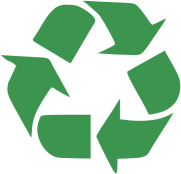 W KONKURSIE EKOLOGICZNYMSZUKAJ ZYSKU W ODZYSKU„Jesienne drzewo”Nazwa placówki: Adres placówki: Telefon: Adres e-mail:Przystąpienie do konkursu jest równoznaczne z wyrażeniem zgody na publikację pracy.Wyrażam zgodę na przetwarzanie moich danych osobowych na potrzeby konkursu (zgodnie z Ustawą z dnia 29.08.1997 roku o Ochronie Danych Osobowych; tekst jednolity: Dz. U. z 2002r. Nr 101, poz. 926 ze zm.)	…………………………………………	Podpis i pieczęć dyrektora PrzedszkolaKartę zgłoszeniową należy dostarczyć razem z pracą w terminie do 18.10.2013IMIĘ I NAZWISKO DZIECKAWIEKIMIĘ, NAZWISKO NAUCZYCIELA